О готовности общежитий на 2023-2024 учебный годЗаселение в Дома студентов проходило через систему АИС Platonus. Всего было подано – 1696 заявок. Из них 667 заявок отменено из-за повторной подачи либо из-за не достатка одного из положенных документов.Согласно  Правил распределения мест в общежитиях организаций образования (Приказ Министра науки и высшего образования Республики Казахстан от 30 декабря 2022 года № 219. Зарегистрирован в Министерстве юстиции Республики Казахстан 4 января 2023 года № 31540) в первую очередь заселялись студенты социальной категорий (сироты, инвалиды), 1 курсы грантники,  студенты из отдаленных регионов, далее студенты старших курсов социальных категорий, грантники, из отдаленных регионов. В этом году студентам 4 курсов предоставили места в общежитиях частного характера таких как: общежитие КСТК (ул.Пушкина, 140), Дом студентов (ул. Дзержинского, 25), Дом студентов (ул.Полевая,7), общежитие Костанайского индустриально-педагогического колледжа (проспект Абая, 33). В период их проживания управлением по молодежной политике были проведены встречи, собрания по соблюдению правил проживания и установленных  санитарных норм. Так же были проведены выборы председателя и старост Домов студентов. Совместно с психологом были организованы тренинги по адаптации первокурсников к условиям учебного процесса, к проживанию в Доме студентов, по позитивному настрою к жизни и командообразованию.В соответствии с графиком организации учебного процесса с выездом обучающихся в университет на текущий день в Домах студентов университета всего проживают – 1054 студента. Из них 420 студентов разместились в Доме студентов №1, 314 студентов – в Доме студентов №2 и 320 студентов – в Доме студентов №3.С начала учебного года в Домах студентов проживают студенты социальной категории (сироты и инвалиды). Всего 40. Их них 35 сирот и 5 инвалидов. С ними поддерживают связь кураторы групп, заместители деканов и заместитель директора по воспитательной работе,  управление по делам молодежи. Они так же информированы о том, что по всем возникшим у них вопросам бытового плана или связанных с учебным процессом, они могут обратиться кураторам, эдвайзерам, зам.деканам для оперативного решения.Еженедельно ведется проверка по вопросу соблюдений правил проживания, поддержка чистоты жилих комнат. С сентября текущего года путем проверок было выселено – 11 студентов. Также остро стоит вопрос идет о работе студентов, а именно возвращение в позднее время. Здесь ведется активная работа о предотвращение, так как студентам, проживающим в Домах студентов запрещается работать в вечернее и ночное время. В 2023 году, произведен закуп бытовой техники для Домов студентов, а именно стиральные машины «Samsung» в количестве 10 штук на сумму 2 141 294 тенге, морозильные камеры «Бирюса» в количестве 9 штук на сумму 1 713 600 тенге. Дополнительно закуплены постельные принадлежности: подушка – 1000 штук, одеяло – 600 штук, покрывало – 550 штук, матрас – 500 штук на общую сумму – 9 136 880 тенге.Произведен текущий ремонт входной группы, текущий ремонт комнат 2-5 этажей, произведена частичная замена дверных блоков Дома студентов №1, в 80 комнатах осуществлена замена мебели, работы по замене мебели продолжаются. Производится текущий ремонт комнат Дома студентов №3.Планируется замена линолеума коридоров Дома студентов №1, текущий ремонт комнат Дома студентов №2, №3. Ремонт пластиковых окон, фурнитуры.В 2024 году планируется закуп электрических плит, дополнительный закуп морозильных камер, закуп дверных блоков.Предложения1. Усилить контроль за соблюдением правил проживания и санитарно-эпидемиологических норм.2. Продолжить разъяснительной работы по недопущению трудоустройства студентов проживающих в общежитии.3. Рассмотреть вопрос о получении дополнительных мест в общежитиях города. Проректор по социально-воспитательной работе			Н.ТемирбековАхмет Байтұрсынұлы атындағыҚостанай өңірлік университеті» КеАҚАНЫҚТАМАҒылыми кеңес отырысына27.10.2023 ж. Қостанай қаласы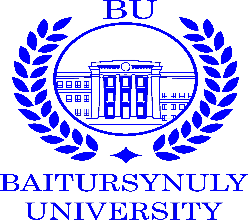 НАО «Костанайский региональный университет имени Ахмет Байтурсынұлы» СПРАВКА на заседание Ученого совета27.10.2023 г. город Костанай